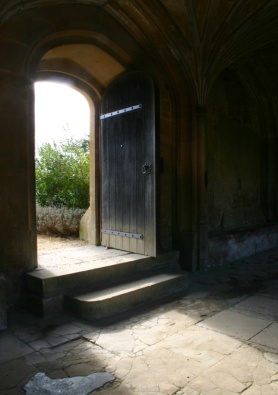 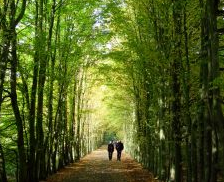 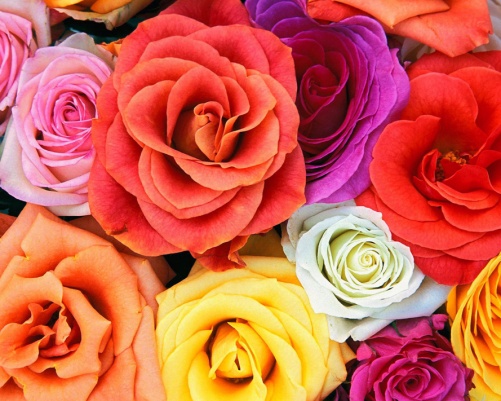 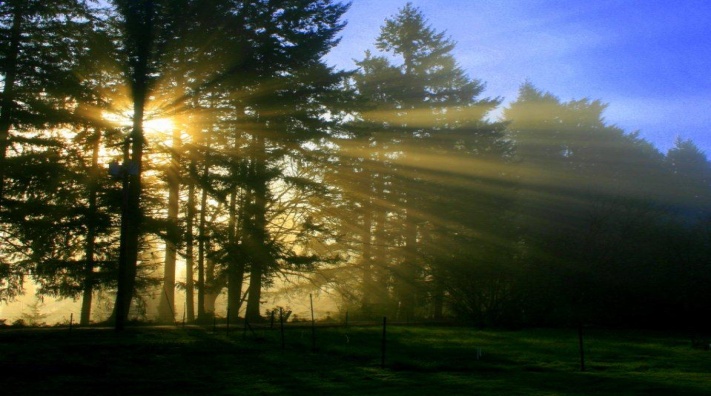 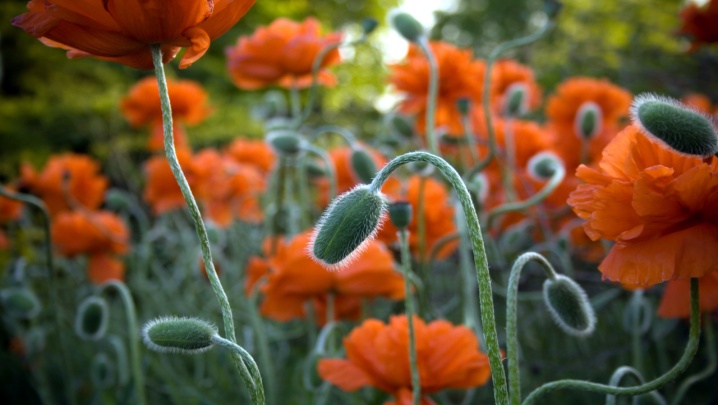 The name of the LORD is a strong tower; the righteous run to it and are safe. Proverbs 18:10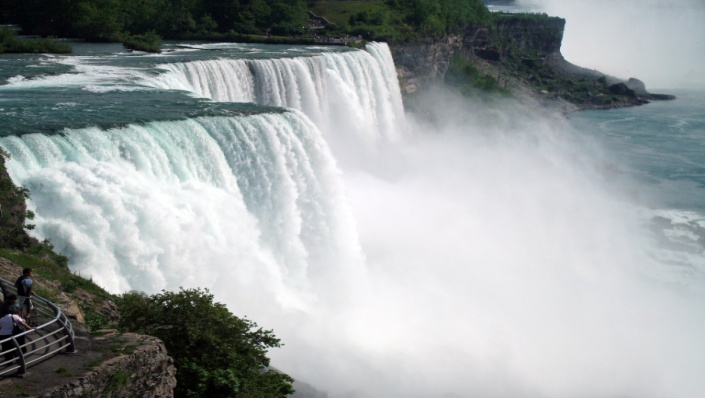 A ministry ofSeminaryGal.comIn honor of Farrel who trusted God’s promises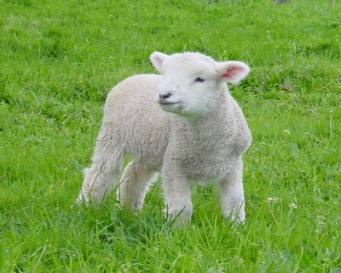 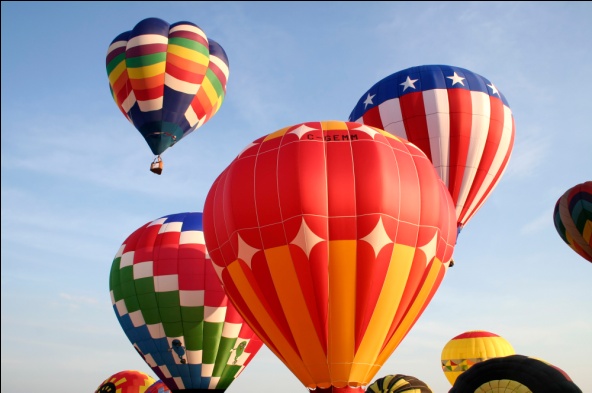 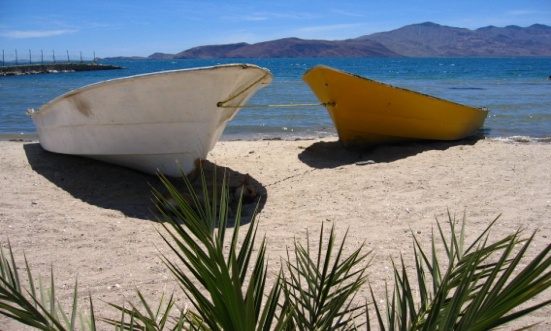 When Jesus spoke again to the people, he said, "I am the light of the world. Whoever follows me will never walk in darkness, but will have the light of life." John 8:12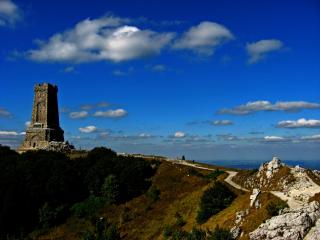 For God so loved the worldthat he gave his one and only Son,that whoever believes in himshall not perishbut have eternal life.John 3:16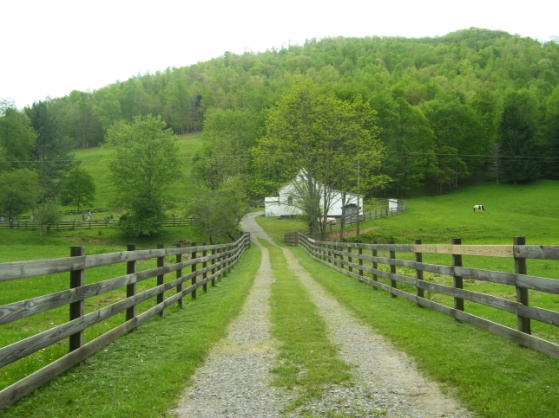 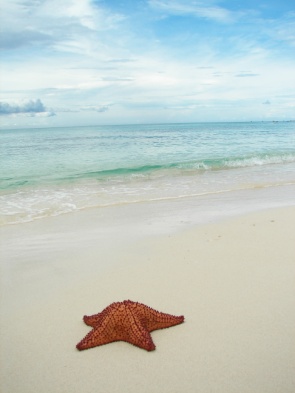 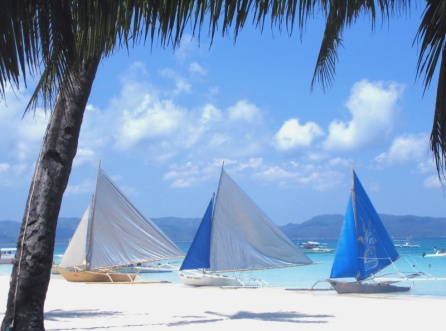 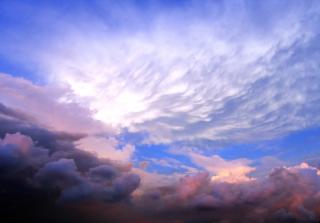 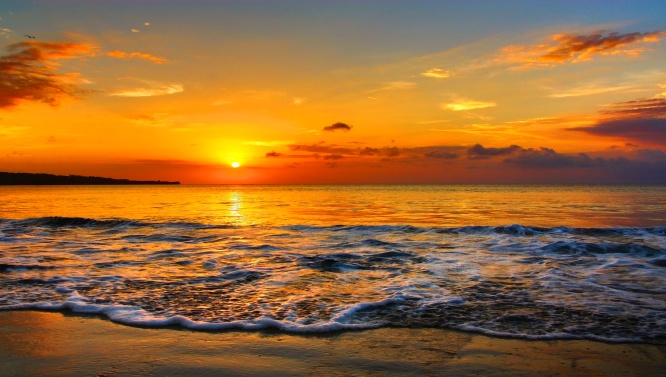 A ministry ofSeminaryGal.comIn honor of Farrel who trusted God’s promises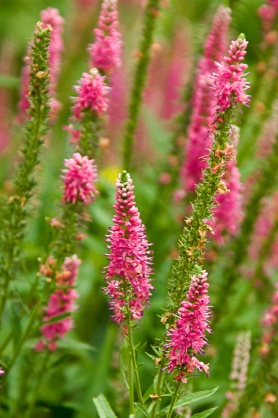 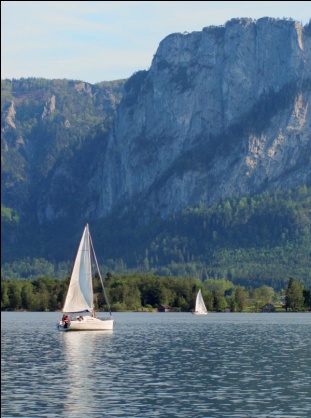 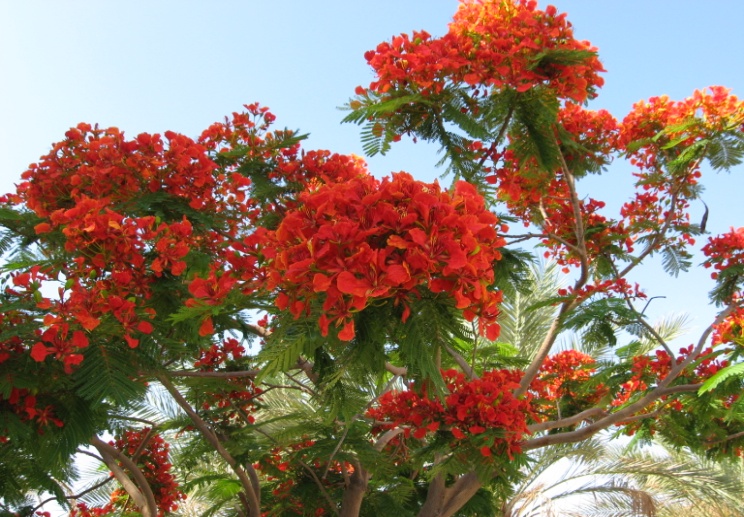 “For I know the plans I have for you," declares the LORD,"plans to prosper youand not to harm you,plans to give you hopeand a future.”Jeremiah 29:11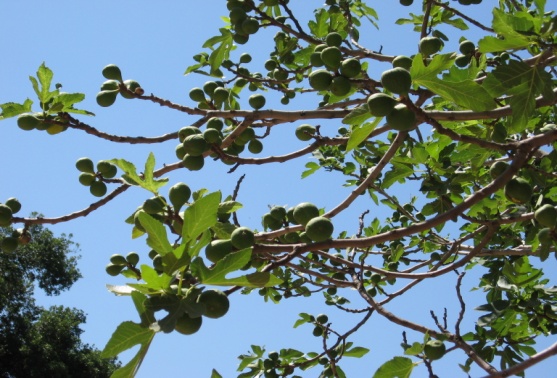 